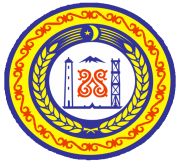                             АДМИНИСТРАЦИЯ  ШАТОЙСКОГО  МУНИЦИПАЛЬНОГО РАЙОНАЧЕЧЕНСКОЙ РЕСПУБЛИКИРАСПОРЯЖЕНИЕ                    от 02.03.2017г.                                       с. Шатой                                                    № 27О предоставлении земельного участка	С целью эффективного использования земельных участков, в соответствии со ст.ст. 606,607 Гражданского кодекса Российской Федерации, ст.ст. 10,22,39.6,39.17,87 Земельного кодекса Российской Федерации, Уставом Администрации Шатойского муниципального района Чеченской Республики, рассмотрев обращение управляющего директора Акционерного общества «Чеченэнерго» (далее-АО «Чеченэнерго») Р.С.-Э. Докуева (адрес: ЧР, г.Грозный, ул.Старопромысловское шоссе,6, ОГРН – 1082031002503, ИНН – 2016081143) от 31.08.2016 № 01/24/1761 о переоформлении договора аренды земельного участка № 04 от 13.06.2014:1.Предоставить в аренду АО «Чеченэнерго» земельный участок (далее-Участок) площадью 4903 кв.м. из категории земель населенных пунктов, с кадастровым номером 20:14:0901001:356, расположенный по адресу ЧР,Шатойский район, с.Шатой, для размещения объектов инженерного оборудования Электроснабжения база Шатойский РЭС, в границах, указанных в кадастровом паспорте Участка, на срок 3 года.2.Межотраслевому отделу подготовить договор аренды земельного участка, указанного в п.1 настоящего распоряжения.3.АО «Чеченэнерго» обеспечить государственную регистрацию договора аренды Земельного Участка в соответствии с Федеральным законом от 21.07.1997 № 122-ФЗ «О государственной регистрации права на недвижимое имущество и сделок с ним».4.Контроль за выполнением настоящего распоряжения возложить на заместителя Главы И.З. Капланова.5. Настоящее распоряжение вступает в силу с момента его подписания.Глава администрации                                                              Ш.Ш. Чабагаев